Great Bradley Church, Suffolk: Grave Number 175GWLADYS PENNY RADCLYFFE 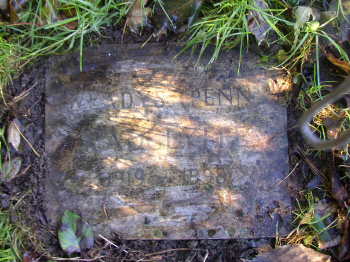 Small stone cremation tablet inscribed: GWLADYS PENNY
RADCLYFFE
1919 - 1998